 Szczecin 30.09.2020 r.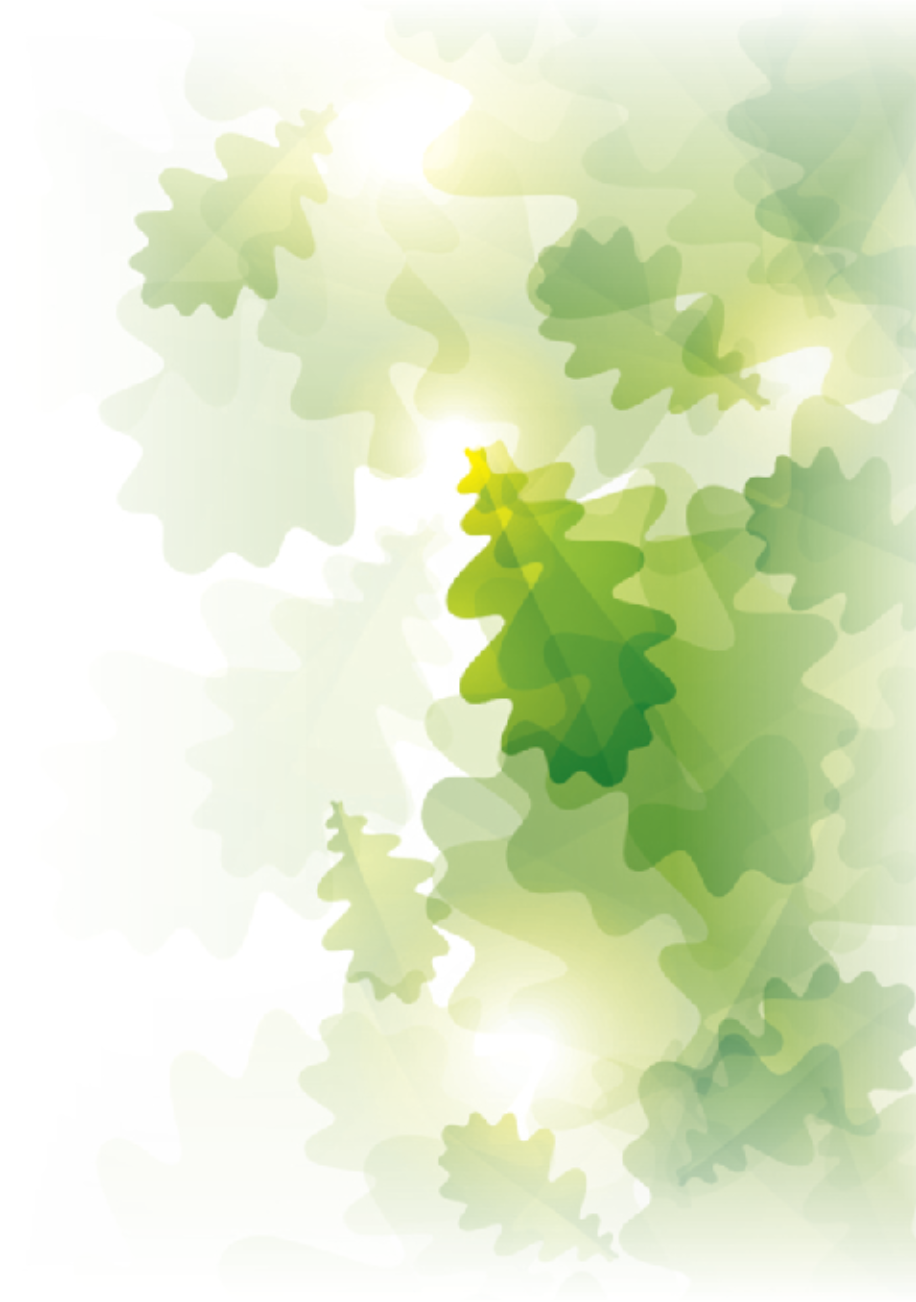 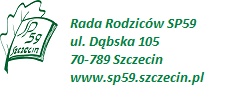 Sprawozdanie z  działalności Rady Rodziców w roku szkolnym 2019/2020W roku szkolnym 2019/2020 środki finansowe  Rady Rodziców zostały przeznaczone na następujące cele:zwrot 50% zebranej kwoty na RR pod warunkiem zebrania 100% wpłat na klasę – z przeznaczeniem na wydatki klasowe – 8.100 zł dodatkowe bonusy dla klasy, która zbierze 100% wpłaty na Radę Rodziców i tak za pierwsze miejsce 300 zł, drugie miejsce 200 zł i trzecie miejsce 100 zł – 2.400 złsfinansowanie zakupu tablo dla klas 8 – 1.500,00 zł sfinansowania zakupu ciasta z okazji Dnia Edukacji Narodowej dla grona pedagogicznego i pracowników szkoły -575,50 zł,sfinansowanie zakupu słodkich upominków – pierników z okazji Mikołajek dla wszystkich uczniów – 191,72 złdofinansowanie akcji i konkursów szkolnych na kwotę:410,00. zł stypendium – Najlepszy Absolwent Szkoły i Absolwent Dobro Szerzący Absolwent – 500,00 zł wsparcie inicjatywy Samorządu Uczniowskiego - 2.500,00 złpozostałe wydatki - 5.878,21 zł , z tego m.in. : wydatki na festyn świąteczny – 2100,00 zł, gadżety z logo szkoły – 1.550,00 zł, roletki do pomieszczenia pracownika obsługi – 50,00 złRada Rodziców w składzie:Przewodnicząca: Magdalena SzyckoWiceprzewodnicząca: Anna KuźbikSekretarz: Kamila DetkoSkarbnik: Wojciech SobierajKsięgowość: Paulina Zacharonek-EjsmontCzłonek Prezydium: Kamil Bodnarczuk, Beata Kruszel, Elwira PoziemskaCzłonkowie RR: Helena Jurewicz, Jacek Matusiak, Maciej Gospodarek, Dorota Hranyczka,  Agnieszka Pytlińska, Joanna Nowicka, Izabela Matuszewska, Sebastian Michułka, Marta Bordun, Sylwia Jackiewicz, Ireneusz Leciejewski, Karolina Dłużniewska, Magdalena Michniewicz, Karolina Borchardt, 